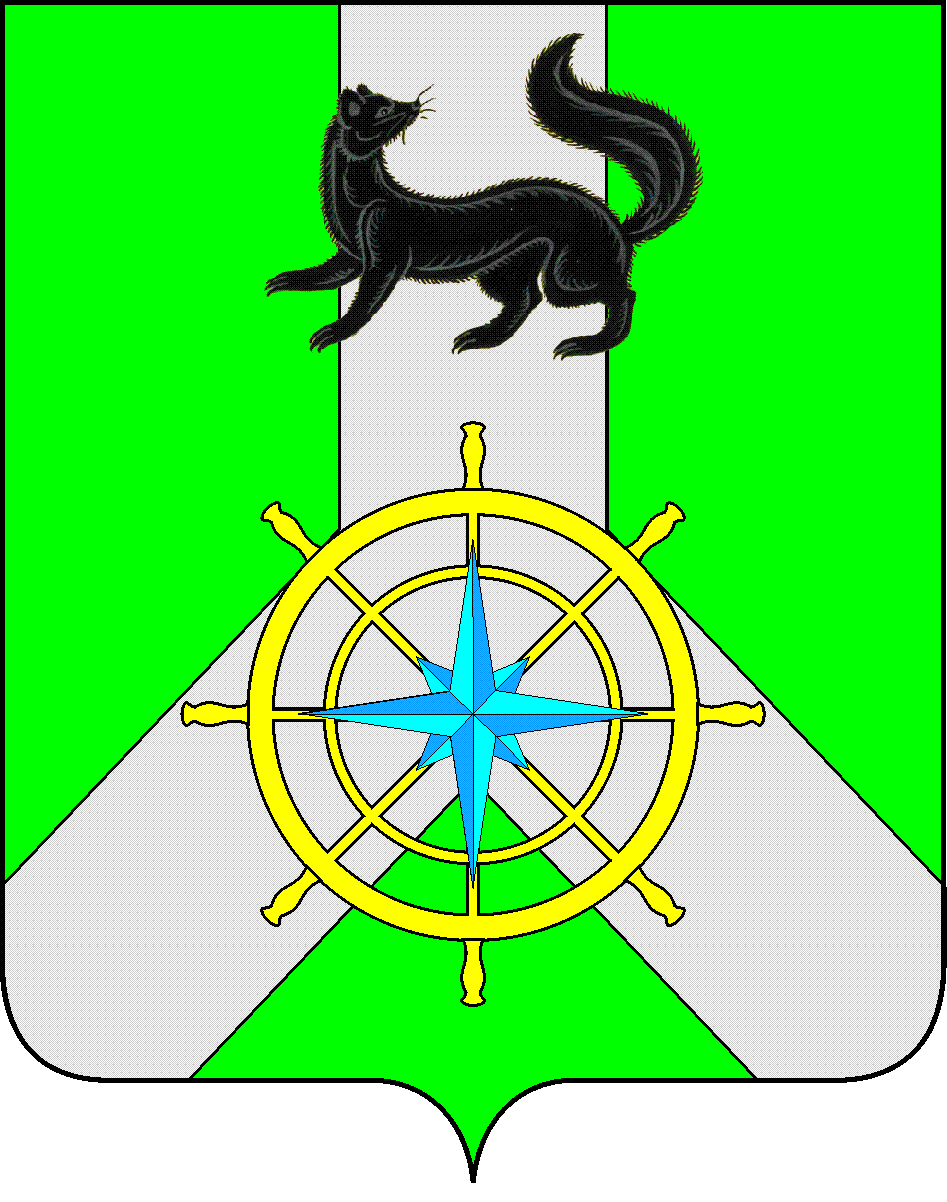 Р О С С И Й С К А Я   Ф Е Д Е Р А Ц И ЯИ Р К У Т С К А Я   О Б Л А С Т ЬК И Р Е Н С К И Й   М У Н И Ц И П А Л Ь Н Ы Й   Р А Й О НА Д М И Н И С Т Р А Ц И Я П О С Т А Н О В Л Е Н И ЕВ  соответствии с постановлением Правительства Российской Федерации от 30 декабря . № 794 «О единой государственной системе предупреждения и ликвидации чрезвычайных ситуаций», в целях  совершенствования координации деятельности районного звена территориальной подсистемы единой государственной системы предупреждения и ликвидации чрезвычайных ситуаций в выполнении мероприятий по снижению риска, смягчению и ликвидации последствий чрезвычайных ситуаций, работы по реализации государственной политики в области пожарной безопасности на территории района, ПОСТАНОВЛЯЮ:1. Создать комиссию по предупреждению и ликвидации чрезвычайных ситуаций и обеспечению пожарной безопасности Киренского муниципального района. 2. Утвердить  состав комиссии по предупреждению и ликвидации  чрезвычайных ситуаций и обеспечению пожарной безопасности Киренского муниципального района Иркутской области и состав оперативной группы по предупреждению и ликвидации  чрезвычайных ситуаций и обеспечению пожарной безопасности (Приложения № 1, № 2). 3. Утвердить Положение о комиссии по предупреждению и ликвидации  чрезвычайных ситуаций и обеспечению пожарной безопасности Киренского муниципального района Иркутской области (Приложение  № 3).            4.  Постановление администрации Киренского района от 24 января  2013 г. № 50 «О создании комиссии по предупреждению и ликвидации чрезвычайных ситуаций и обеспечению пожарной безопасности на территории муниципального образования   Киренский район» считать утратившим силу.5. Контроль за исполнением данного постановления, возложить на первого заместителя мэра Киренского района Сафонова С.Н.Постановление вступает в законную силу с момента его подписания.Мэр района                                                                                           П.Н. НеупокоевПриложение № 1к постановлению мэра района от 18 сентября 2013 г. №762СОСТАВкомиссии по предупреждению и ликвидации чрезвычайных ситуаций и обеспечению пожарной безопасности Киренского муниципального района Иркутской областиПредседатель  комиссии:Неупокоев Петр Николаевич -                    мэр Киренского муниципального районаЗаместители председателя комиссии:Сафонов Сергей Николаевич  -                первый заместитель мэра Киренского муниципального                                                       района по социальной политике и вопросам                                                       жизнеобеспеченияЗалуцкий Евгений Витальевич -               заведующий отделом ГОЧС, ЕДДС   администрации                                                       Киренского муниципального района комиссии:Сафонова Ирина Фаридовна  -                   ведущий специалист отдела ГОЧС администрации                                                       Киренского муниципального районаЧлены комиссии:Приложение № 2к постановлению мэра района от 18 сентября 2013 г. № 762СОСТАВоперативной группы по предупреждению и ликвидации  чрезвычайных ситуаций и обеспечению пожарной безопасности Залуцкий Евгений Витальевич - заведующий  отделом ГОЧС администрации Киренского муниципального района (старший оперативной группы); Игнатьев Александр Игоревич -  начальник ПЧ № 39 по г.Киренск ГУ «14 ОФПС МЧС России по Иркутской области»   (по согласованию);Агафонов Георгий Николаевич -  	начальник Северного ПСО АСС Иркутской области  (по согласованию);          Ульянов Андрей Евгеньевич - начальник МО МВД России «Киренский» (по согласованию);           Тирский Иван Павлович - начальник Киренского инспекторского участка ГИМС МЧС России по Иркутской области (по согласованию).  Приложение № 3к постановлению мэра района от 18 сентября 2013 г. № 762ПОЛОЖЕНИЕо комиссии по предупреждению и ликвидации  чрезвычайных ситуаций и обеспечению пожарной безопасности администрации Киренского муниципального района Иркутской области1. Общие положенияКомиссия по предупреждению и ликвидации чрезвычайных ситуаций и обеспечению пожарной безопасности администрации Киренского муниципального района Иркутской области (далее именуется - Комиссия) является координационным органом Киренского районного звена территориальной подсистемы единой государственной системы предупреждения и ликвидации чрезвычайных ситуаций Иркутской области в выполнении мероприятий по снижению риска, смягчению и ликвидации чрезвычайных ситуаций и обеспечению пожарной безопасности на территории Киренского муниципального района.Комиссия осуществляет свою деятельность под руководством Главы администрации  муниципального района, руководствуясь настоящим Положением.Комиссия осуществляет свою деятельность во взаимодействии с территориальными органами федеральных органов исполнительной власти, органами исполнительной власти области и местного самоуправления, заинтересованными организациями и общественными объединениями.1.4. Положение о Комиссии, ее составе и составе оперативной группы утверждаются постановлением Главы администрации  муниципального района.2. Основные задачи и функции Комиссии2.1. Основными задачами Комиссии являются:разработка предложений по реализации единой государственной политики в области предупреждения и ликвидации чрезвычайных ситуаций и обеспечения пожарной безопасности;координация деятельности органов управления и сил районного звена  ТП РСЧС;обеспечение  согласованности  действий  органов местного самоуправления  и организаций  при решении задач  в области  предупреждения и ликвидации  чрезвычайных ситуаций и обеспечения  пожарной безопасности, а также восстановления и строительства жилых домов, объектов жилищно-коммунального хозяйства, социальной сферы, производственной  и инженерной инфраструктуры, поврежденных  и разрушенных  в результате чрезвычайных ситуаций;рассмотрение вопросов  о привлечении сил и средств гражданской обороны к организации и проведению мероприятий по предотвращению и ликвидации чрезвычайных ситуаций в порядке, установленном федеральным законодательством.2.2. Комиссия в соответствии с возложенными на нее задачами выполняет следующие функции:рассматривает в пределах своей компетенции вопросы в области предупреждения и ликвидации чрезвычайных ситуаций и обеспечения пожарной безопасности и вносит в установленном порядке соответствующие предложения Главе администрации муниципального района;разрабатывает предложения по совершенствованию правовых актов муниципального района, иных нормативных документов в области предупреждения и ликвидации чрезвычайных ситуаций и обеспечения пожарной безопасности;рассматривает прогнозы чрезвычайных ситуаций, организует прогнозирование чрезвычайных ситуаций на территории муниципального района, организует разработку и реализацию мер, направленных на предупреждение и ликвидацию чрезвычайных ситуаций, обеспечение пожарной безопасности;разрабатывает предложения по развитию и обеспечению функционирования районного звена ТП РСЧС;разрабатывает предложения по ликвидации чрезвычайных ситуаций на территории муниципального района и проведению операций чрезвычайного гуманитарного реагирования;организует работу по подготовке предложений и аналитических материалов для Главы администрации муниципального района по вопросам защиты населения и территории от чрезвычайных ситуаций и обеспечения пожарной безопасности и безопасности людей  на вводных объектах.3. Права Комиссии3.1.Комиссия в пределах своей компетенции имеет право:запрашивать у администрации муниципального района и администраций муниципальных образований, организаций и общественных объединений необходимые материалы и информацию;заслушивать на своих заседаниях представителей администрации муниципального района и администраций муниципальных образований, организаций и общественных объединений;привлекать для участия в своей работе представителей администрации муниципального района и администраций муниципальных образований, организаций и общественных объединений по согласованию с их руководителями;привлекать  в установленном порядке при угрозе возникновения ЧС силы и средства, транспорт, материально-технические средства, независимо от их ведомственной  принадлежности, для выполнения  работ по предупреждению и ликвидации чрезвычайных ситуаций  и обеспечению пожарной безопасности;создавать рабочие группы из числа членов Комиссии,  специалистов администрации муниципального района и администраций муниципальных образований, заинтересованных организаций и общественных объединений, по согласованию с их руководителями, по направлениям деятельности Комиссии  и определять полномочия и порядок работы этих групп.4. Организация деятельности Комиссии4.1. Комиссию возглавляет мэр Киренского  муниципального района, который руководит деятельностью Комиссии и несет ответственность за выполнение возложенных на нее задач.4.2. Работа Комиссии организуется по годовым планам.Заседания Комиссии проводятся по мере необходимости, но не реже одного раза в квартал.Для оперативного и безотлагательного решения отдельных вопросов Комиссия может проводить внеочередные заседания.Информация о внеочередном  заседании доводится до сведения ее членов секретарем Комиссии.                                                                                                             4.3.	Заседание  Комиссии считается правомочным, если на нем присутствует более половины членов Комиссии.Члены Комиссии обладают равными правами при обсуждении рассматриваемых на заседаниях вопросов, участвуют в работе Комиссии непосредственно без права замены, в случае отсутствия председателя Комиссии его замещает один из двух его заместителей.4.4. Решения Комиссии принимаются на ее заседаниях открытым голосованием простым большинством голосов присутствующих членов Комиссии.Решения Комиссии оформляются в виде протоколов, которые подписываются председателем Комиссии или его заместителем.Решения Комиссии доводятся до исполнителей выписками из протоколов заседаний Комиссии.Решения Комиссии, принимаемые в соответствии с ее компетенцией, являются обязательными для администрации района и администраций муниципальных образований, организаций и предприятий района.от  18 сентября 2013 г.                       № 762    г.Киренск№ п/пФ.И.О.Должность1231.Кирьянов Сергей ИвановичЗаместитель мэра Киренского муниципального района по экономике и финансам  2.СтрелковаЛюбовь ПетровнаНачальник управления образования администрации Киренского муниципального района3.ВытовтоваОлеся АлександровнаЗаведующая отделом энергетики, транспорта и связи администрации Киренского муниципального района  4.Чернина Ирина СергеевнаЗав. сектором по правовым вопросам и муниципальным услугам администрации Киренского муниципального района5.Кузьмина Ольга Ивановнаглавный специалист по защите прав потребителей, потребительскому рынку, торговле, бытовому обслуживанию и лицензированию розничной продажи алкогольной продукции администрации Киренского муниципального района  6.ИгнатьевАлександр Игоревичначальник ПЧ № 39 по г.Киренск ГУ «14 ОФПС МЧС России по Иркутской области»  7.Гладилин Евгений Валентиновичначальник отделения надзорной деятельности по Киренскому району ГУ МЧС России по Иркутской области  8.Тирский Иван ПавловичНачальник Киренского инспекторского участка ГИМС МЧС России по Иркутской области  9. Агафонов Георгий НиколаевичНачальник Северного ПСО АСС Иркутской области  10.Ульянов Андрей ЕвгеньевичНачальник МО МВД России «Киренский»11.Слукин Виктор ПетровичГлава Киренского муниципального образования12.ИсаевСергей ПетровичЗаместитель главы Киренского муниципального образования13.Михайлов Алексей СергеевичГлавный врач ОГБУЗ «Киренская ЦРБ»   (по согласованию)14.Алексеев Александр АнатольевичНачальник Киренского линейно-технического цеха филиала Усть-Кутского ЦТ ОАО «Ростелеком»   (по согласованию)15.Перфильев Виктор ИвановичГлавный инженер филиала «Облкоммунэнерго» «Киренские электрические сети»   (по согласованию)16.Ковадло Андрей АнатольевичНачальник агентства лесного хозяйства Иркутской области по Киренскому району   (по согласованию)17.Загорулько Андрей АндреевичНачальник АУ «Киренский лесхоз»   (по согласованию)18.Васильева Марина ЮрьевнаВедущий специалист – эксперт ТО Роспотребнадзора  (по согласованию)19.Потакуев Алексей НиколаевичНачальник линейного пункта полиции в речном порту г.Киренска. Восточно-Сибирского линейного управления МВД России на транспорте (по согласованию)20.Оболкин Артур АлександровичНачальник линейного пункта полиции в аэропорту г.Киренска, Восточно-Сибирского линейного управления МВД России на транспорте (по согласованию)21.Чигряй Александр ДмитриевичНачальник ООО «Киренский речной порт» (по согласованию)22.ЧерныхНиколай МихайловичРуководитель ООО УК «Энергия» (по согласованию)23.Темников Владимир АлександровичРуководитель ООО УК «Теплоцентр»  (по согласованию)24.Романько Николай ВасильевичРуководитель ООО УК «Терминал»   (по согласованию)25.МихеевАндрей АлександровичНачальник Киренского авиаотделения Иркутской авиабазы охраны лесов  (по согласованию)26.АнуфриенкоМарина АнатольевнаНачальник Киренской ЗГМО   (по согласованию)27.Кушнир Сергей ИвановичРуководитель филиала ООО «Алексеевская РЭБ флота»  (по согласованию)28.Перетолчин Владимир МихайловичРуководитель «Киренская РЭБ флота» филиала «Алексеевская РЭБ флота»   (по согласованию)29.Ботвин Василий НиколаевичРуководитель ООО «Аэропорт Киренск» (по согласованию)30.Карих Георгий АлексеевичНачальник филиала Ленского ГБУВП и С «Киренский район  водных путей и судоходства» (по согласованию)31.КилячковаЛюдмила ВитальевнаГлавный врач филиала № 4 Киренской больницы ФГБУЗ СОМЦ ФМБА России (по согласованию)32.Шинкоренко Андрей ДмитриевичСтарший мастер РЭС-3 ООО «Иркутская эл.сетевая компания»   (по согласованию)33.ЛыковИгорь Геннадьевичведущий эксперт Усть-Кутского отделения по инспектированию автодорог (по согласованию)34.Сафонов Андрей ИвановичНачальник Киренского центра ОВД филиала "Аэронавигация Восточной Сибири" ФГУП "Госкорпорация по ОрВД"(по согласованию) 